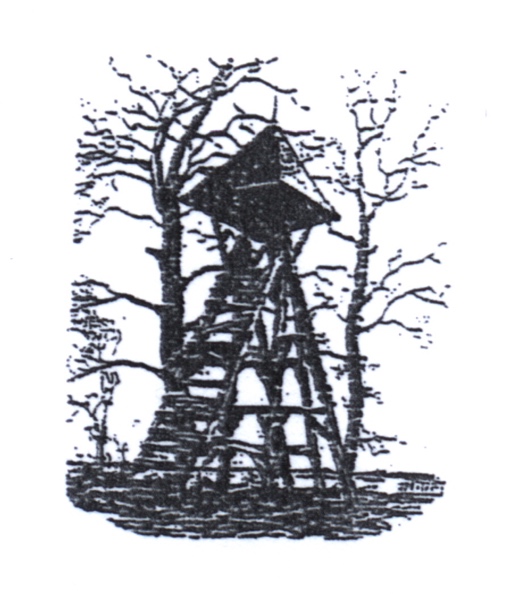 Protestantse Gemeente Wapserveen			Maart 2017 Agenda19 maart	Dialectdienst m.m.v. Dansers van Nu		Mw. Janni Doeven28 maart	Gespreksmorgen in de kerk om 10.00 u.		Thema: Toekomst9 april		Palmpasen, vanaf 10.50 u. kinderen in de kerk Mw. Janni Doeven13 april	Witte Donderdag om 19.30 u. 		Mw. Janni Doeven16 april	Pasen+		Mw. Janni Doeven30 april	Mw. Janni Doeven14 mei	Voorganger nog niet bekend4 juni		Pinksteren		Dhr. Ralph Scheurwater18 juni		Mw. Janni Doeven23 juni		Stiltedienst vrijdagavond om 19.30 u.		Mw. Janni Doeven2 juli		Mw. Toke Hoekstra-Boot* Diensten waarbij geen aanvangstijd staat vermeld beginnen om 10.00 u. Pasen is niet moeilijk te snappen, het is niet te snappenDeze tekst van Herman Finkers is mij uit het hart gegrepen. Jarenlang, zo niet mijn hele leven, heb ik mijn best gedaan iets te begrijpen van het paasverhaal. En hoe harder ik mij daartoe zette, hoe lastiger het werd. Ik geef eerlijk toe dat ik er maar weinig van begrijp. De bijbel kent tal van verhalen die, als je je verstand erop loslaat, onhoudbaar zijn. En toch houd ik van veel van die verhalen. Finkers had zijn best gedaan om zijn collega cabaretiers te overtuigen van de onredelijkheid van het geloof. Dat is maar weinig gebruikelijk. Eeuwenlang hebben tal van mensen juist hun beste gedaan om anderen te overtuigen van de redelijkheid van het geloof. Zoals wel vaker was de opmerking van Finkers er een met een laagje, zo niet meerdere, want hij voegde daar ook aan toe dat iets onredelijk kan zijn én de moeite waard! Toen onlangs een wolf werd gevonden tussen Meppel en Hoogeveen en een deskundige zijn toehoorders probeerde te overtuigen van het feit dat een wolf banger is voor de mens dan andersom moest ik denken aan het sprookje van Roodkapje. Het was en is een sprookje. Ieder weldenkend mens weet dat. Toch vermoed ik dat dat sprookje diep in mij is gaan leven en dat oog in oog met een wolf de woorden van de deskundige mij niet te binnen zullen schieten maar wel de herinnering aan de wolf in het bed van oma. Valt dat te begrijpen? Misschien is het de moeite waard om de komende tijd je eigen onredelijke overtuigingen eens onder de loep te nemen. Niet met de bedoeling om ze voorgoed af te serveren maar juist om ze te waarderen om hun speelsheid, om de ruimte die ze bieden, om de vrolijkheid die ze in zich kunnen dragen. Je kunt iets volkomen niet begrijpen en het toch de moeite waard vinden of misschien wel juist de moeite waard vinden en er ondanks alle onredelijkheid in geloven. Pasen kan een aanslag doen op onze redelijkheid. Pasen kan ons ook bevrijden van onze zelf opgelegde redelijkheid en ons uitdagen om eens anders te kijken. Namens de kerkenraad wens ik ons allen fijne paasdagen toe. Janni DoevenStemmen met je voetenAls u dit leest zijn de verkiezingen achter de rug. De komende jaren kent het kerkje van Wapserveen ook haar verkiezingen. Die verkiezingen zijn niet op woensdag maar doorgaans op een zondag. In het decembernummer schreef Hendrik Westenbrink dat de actie kerkbalans goed is verlopen, 2½ procent meer dan in 2015. Dat is ontzettend fijn en daar zijn we heel blij mee. Een manier om te stemmen is een bedrag geven voor dat wat je de moeite waard vindt en dat gebeurt gelukkig voor wat betreft het kerkje in Wapserveen. Een andere manier is stemmen met je voeten. Een kerkje moet het ook hebben van mensen die op zondag eens komen en dat gaat op termijn spannend worden. Hoeveel voeten gaan de komende jaren op zondagochtend naar Oosteinde 31? Kom eens een keer! Al is het maar om te laten weten dat de deur nog een tijd open moet blijven, want ook een kerkje leeft niet bij brood alleen. Meeleven met elkaarIn Wapserveen zijn tal mensen die meeleven met anderen. De participatiesamenleving bestond hier al decennia voordat de politiek ermee kwam, dat geldt ook voor het begrip mantelzorger. Het verrast mij regelmatig om te vernemen welke grote en kleine taken mensen vaak stilzwijgend op zich nemen en dan ook nog voor een flinke periode. In ons dorp zijn een aantal ernstig zieken en wekelijks ervaar ik de grote betrokkenheid van velen bij deze mensen. Ik kan het dit keer dan ook niet laten om daar toch eens wat over te schrijven met het risico dat ik mensen vergeet, laat mij dat dan voor een volgend keer weten. Intens wordt er meegeleefd met Annie, Koert en Klaas Bruins. De vooruitzichten voor Annie zijn helaas niet goed. Roelof Schiphorst is al maanden in Zwolle. De laatste berichten zijn hoopvol. Hij verblijft op dit moment in het Zonnehuis (Reeststraat 8, Nijenhuislaan 175, 8043 WB Zwolle). Jan Blok van het Westeinde verbleef twee keer een maand in de Isala in Zwolle en wacht nog op een, voor hem, Sientje en wie hen lief zijn, spannende uitslag. Roelie Waaijer moet sinds enige tijd drie keer per week nierdialyse ondergaan. Iedereen veel sterkte toegewenst.Gespreksmorgen dinsdag 28 maartEvenals andere jaren is er ook dit voorjaar een gezamenlijke gespreksmorgen met Diever. Er is gekozen voor het thema ‘Toekomst’. Door bijzondere gebeurtenissen, door verkiezingen, door teleurstellingen of verwachtingen ontkomt een mens er niet aan om te worden bepaald bij wat komen gaat. Onwillekeurig schieten mij de regels te binnen van een lied dat nogal eens gezongen wordt op het einde van een uitvaart: ‘Wat de toekomst brengen moge’. Juist dan kan die vraag sterk naar voren komen. Op kruispunten en keerpunten, als de kaarten opnieuw worden geschud, leeft de vraag naar wat komen gaat. Hoe sta je daarin? Ben je een planner of een afwachter? Heb je graag alles onder controle? Heb je je dromen geheel, gedeeltelijk of in het geheel niet gerealiseerd? Wat zou je graag willen in de tijd die voor je ligt? Ligt alles vast of zit er altijd weer beweging in? We gaan die morgen aan de hand van vragen als deze met elkaar in gesprek. We starten om 10 uur met koffie/thee en ergens tussen half 12 en 12 uur ronden we onze gesprekken af. Iedereen is van harte welkom. Bedankje van Dieneke Schmink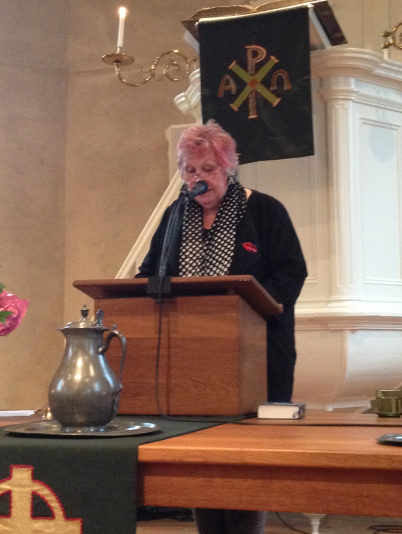 Ik wil jullie bedanken voor de fantastische ochtend die ik heb gehad de 19e februari. Dat ik de Preek van de Leek mocht houden. Jullie hulp en aandacht en de prachtige bloemen met ook nog de boekenbon. Ik geniet nog na.Hartelijke groet, Dieneke SminkPalmpasenBinnenkort is het weer palmpasen. De voorbereidingen zijn intussen in volle gang. Alle ingrediënten zullen er ook nu weer zijn. Het is fijn om dan weer kinderen, samen met hun ouders, in en rond de kerk te zien. 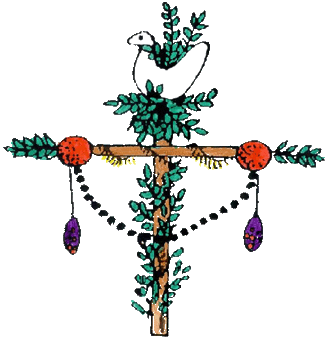 Witte DonderdagDit jaar vieren we voor de derde keer in Wapserveen Witte Donderdag. Op deze donderdag voor Pasen wordt de laatste maaltijd herdacht die Jezus met zijn twaalf discipelen hield. De opzet voor die avond is eenvoudig. We reiken elkaar het brood aan. Ieder scheurt een stukje van het brood en geeft dat aan zijn buurman of buurvrouw. Zo geven we ook de wijn aan elkaar door. Het op deze manier samenzijn heeft een meerwaarde. Je deelt de gebrokenheid, je geeft aan elkaar. Je staat stil bij wie dit voor jou hebben gedaan, bij de noodzaak om dit met en voor elkaar te blijven doen omdat mensen elkaar nodig hebben. Helga Stein van Callenfels en Jannie Stukker verzorgen deze dienst de muzikale begeleiding. Iedereen is van harte welkom.PaasmorgenDeze dienst willen we verrijken met beelden en bijbehorende muziek. We hebben sinds een aantal jaren die mogelijkheid en daar wordt die morgen graag gebruik van gemaakt. Wat het precies gaat worden ……, dat is nog even de vraag.IN MEMORIAMRoelie Oosterhuis - Kloeze	* 20-7-1940 - † 21-1-2017Onverwacht is Roelie Oosterhuis zaterdag 21 januari overleden. Het was Roelie’s wens om in besloten kring afscheid te nemen. Wij wensen Anke, Jorge, Meike, Bram en Teska veel sterkte toe. Korte terugblik op de decembermaandEr was veel belangstelling voor de kerstnachtdienst, mede dankzij ons eigen ‘Koor van Streek’, dat zich enorm heeft ingezet voor deze dienst. We zijn blij met zoveel bezoekers! De kerstgezinsdienst was vrolijk en gezellig. De kinderen hebben fantastisch toneelgespeeld. Er kwam nog een stel langs dat ook de 25e een kindje verwachtte. Uitgerekend die dag! 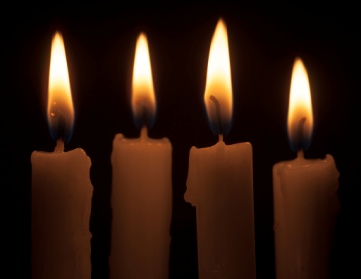 Oudejaarsavond werden herdacht:Grietje Brals				† 30 augustus	89 jaarJentje Westenbrink - Zantinge	† 17 september	91 jaarJobkien Margje Booij - Beijering	† 22 september 	91 jaarEltje Everts - Schurer		† 11 oktober		84 jaar	Tot mijn grote spijt was ik die avond ziek. Gelukkig had ik de dienst al wel geheel voorbereid. Bertha, Hendrik en Nico hebben gedrieën het van mij overgenomen. Van verschillende mensen heb ik gehoord dat ze daar bijzonder goed in zijn geslaagd. Het is bij lange na niet de ‘gemakkelijkste’ dienst van het jaar. Fijn dat deze dienst zo toch door kon gaan. Open MonumentendagZaterdag 9 en zondag 10 september is het weer Open Monumentendag. Voor 2017 is als thema gekozen: ‘Boeren, burgers en buitenlui’. De nadruk ligt hiermee sterk op mensen en op hun onderlinge economische en culturele relaties. Het thema verbindt stadsbewoners, plattelandsbewoners en mensen met een rondtrekkend bestaan, en het verbindt uiteenlopende historische perioden met het heden. ‘Boeren, burgers en buitenlui’, dat was van oudsher de uitroep waarmee de stadsomroeper de aandacht van het publiek trok. Met die drie begrippen was in feite iedereen genoemd: de bewoners van stad en land plus rondtrekkende mensen zonder vaste woonplaats. Het thema wijst op hun onderlinge relaties, en dus op voedsel, grondstoffen, handel, vervoer, communicatie, markten, kermissen en volksvermaak. Het is verbonden met talloze gebouwen, monumenten en andere objecten: van boerderijen, melkfabrieken, werkplaatsen, tolhuizen, tuinderscomplexen en molens via markten, waaggebouwen, pakhuizen en winkels tot buitenplaatsen, waterstaatcomplexen en bierbrouwerijen. Het is een thema met talloze aanknopingspunten en een rijk assortiment aan bijzondere monumenten en verhalen die tijdens de Open Monumentendag kunnen worden beleefd.Oproep: Wie heeft er zin en tijd om samen met een aantal anderen te bedenken wat we die dagen zoal met elkaar in en rond het kerkje kunnen doen? Het idee is om die dagen niet alleen de kerk open te stellen maar ook een extra activiteit of activiteiten aan te bieden. Aanmelden kan bij leden van de kerkenraad!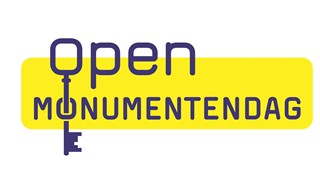 VakantieHet duurt nog even maar vanaf 13 mei t/m 4 juni ben ik met vakantie. 						 JDBezoekt U ook eens onze website:www.kerk-wapserveen.nlVoor het volgende kerkblad ontvangen we graag de kopij  half juni 2017 > sturen naar >doorten@hotmail.comKENNISMAKEN MET CHRISTELIJKE MEDITATIEZES AVONDEN Christelijke meditatie voor beginners, jong en ouder, buitenkerkelijk of kergaand.Ons dagelijks leven zit vol prikkels, allerlei zaken waarop wij moeten reageren of  die wij moeten regelen. Dat kan je onrustig en gejaagd maken. Je komt niet meer toe aan jezelf . Je snakt naar ruimte om op orde en tot bezinning te komen. Meditatie helpt je om deze ruimte te maken, om te verstillen en je open te stellen. Daarom leer je de eerste twee avonden hoe je kunt zitten, ademen, aandachtig en opmerkzaam kunt zijn voor jezelf en om je bewust te worden van je lichaam als ontmoetingsplaats met God.Misschien heb je heldere aandacht nodig in je leven om te vinden waar het voor jou nu opaan komt. En mogelijk zoek je naar de warmte van het vuur van de Geest die je een piekervaring gaf of die nooit is komen opdagen. Maar het verlangen om aangeraakt te worden leeft in je. Mediterend ga je een weg om in de stilte tot ontmoeting te komen met de Geest van Christus. Daartoe reik ik je iedere avond een andere vorm van meditatie aan zodat je kunt toegroeien naar een vorm waarin jij je het beste voelt. Door ervaring en oefening ontdek je wat bij je past. En we doen dit in een groep van minimaal 8 en maximaal 10 deelnemers. Zo mediteren wij op een bijbelwoord  of op enkele zinnen. Wij doen dit zodanig dat de tekst of het woord vanuit stilte tot je spreekt als stem van God, die jou innerlijk kan doortrekken. Een andere keer gebruiken wij beelden uit de Bijbel of een icoon en die betrek je in stilte op jezelf. Steeds gaat het erom in je hart te onderzoeken hoe je tot stilte en vrede komt en verbinding voelt met goddelijke liefde die Christus  voorleeft. Het doel van de avonden is daarmee drieledig:  Je maakt kennis met de basis van meditatie (zitten- ademen – aandacht – opmerkzame relatie met God) , je doet ervaringen op met vier verschillende vormen van christelijke meditatie  en je kunt groeien naar een meditatievorm waarbij jij je,  individueel,  het beste voelt. 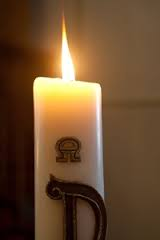      Bedoeld:   Voor jong en      oud,          voor kerkgaand en niet               kerkgaandWil je in een kleine groep leren om de weg naar je diepste  ik en   God te onderzoeken?  Om zodoende meer balans  in je leven te krijgen? Waardoor je uiteindelijk prettiger in je vel komt te zitten en je 	beter kan steunen op je geloof? 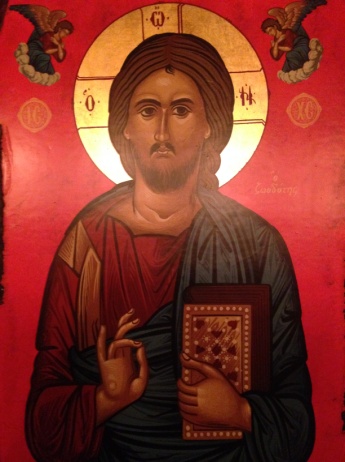 Tijdens 6 bijeenkomsten krijg je         basiskennis	omtrent christelijke      meditatie aangereikt en leer je door verschillende  oefeningen je sterker te verbinden met de bron van je  bestaan. Je kiest uiteindelijk een vorm van meditatie  die het beste bij jou 	past. 	Kosten: 60 euroPlaats en Data:     27 maart, 3 en 10 april in kerkje van Wapserveen18 en 24 april en 1 mei in Oes Plekkie (tegenover kerkje)Tijd: 19.30-21.30 uur Nadere informatie en opgave voor 24 maart bij Antoon Vermeulen 	(Theoloog, oud-krijgsmachtaalmoezenier en geestelijk begeleider in de praktijk  	‘ziel & geest’, gemeentelid van de PKN Wapserveen )     	 Tel: 0521-320207 of per email      ajjm.vermeulen@xs4all.nl Nieuw Diaconaal project “Stichting Jarige Job”  Samen met Diever steunen wij in 2017 en 2018 Stichting jarige Job.Voor veel kinderen is een verjaardag met cadeaus, visite en trakteren op school vanzelfsprekend. Zij kunnen hun verjaardag niet vieren omdat er thuis te weinig of zelfs geen geld voor is. Op hun mooiste dag van het jaar krijgen zij geen cadeau, hangen er geen vrolijke ballonnen en kunnen zij niet trakteren op school. Uit schaamte melden ze zich soms zelfs ziek. Uit onderzoek van het Sociaal Cultureel Planbureau blijkt dat ruim 60.000 kinderen in Nederland sociaal worden uitgesloten omdat ze opgroeien in armoede. Ze zitten niet op een sport, niet op muziekles, gaan niet mee met schooluitjes en vieren nooit hun verjaardag. Stichting Jarige Job wil de kloof tussen arme en rijke kinderen zo veel mogelijk dichten en maakt verjaardagen mogelijk voor kinderen van 4 tot en met 12 jaar. Kinderen die hun verjaardag eigenlijk niet kunnen vieren omdat daar geen geld voor is. Sociaal maatschappelijk gezien is het voor deze groep het meest belangrijk om hun verjaardag te vieren.Jarige Job helpt deze kinderen én daarmee het hele gezin door in ieder geval de belangrijkste dag van het jaar wél mogelijk te maken. Jarige Job geeft geen geld maar een verjaardagsbox ter waarde van € 35,-, met alles erop en eraan. Zoals slingers, ballonnen, taartmix, traktaties, wat lekkers voor thuis en cadeautjes. Ruim voor de verjaardag van het kind krijgen de ouders de Jarige Job verjaardagsbox. Zij zorgen ervoor dat het huis versierd is, dat de taart gemaakt is, cadeautjes zijn ingepakt en de traktatie voor op school klaar staat.Jarige Job werkt samen met de Voedselbank. Van de gezinnen die daar geregistreerd staan, is het duidelijk dat ze in financiële nood verkeren. Via de Voedselbank worden de anonieme boxen verspreid onder de ouders. Tevens werkt Stichting Jarige Job samen met andere maatschappelijke organisaties en instellingen die zich richten op de allerarmsten in Nederland. Zoals Jeugdsportfonds, Jeugdcultuurfonds, St. Leergeld en Het Vergeten Kind.-DiaconieC O L L E C T E N O P B R E N S G S T E N 24	december   278,75 Eigen project  samen						 met Diever: BOLIVI A31	december 1.475,00	 eindejaarscollecte							Veel dank aan de vrijwilligers					voor de hulp bij de inzameling!10	januari	27,85	Plaatselijk diaconie						28,35  kerkrentmeesters/plaats.22	januari	13,35	Plaatselijk diaconie						13,90	Oecumene05 	februari	16,60 Kerk in Acte/ 								Werelddiaconaat						17,56  kerkrentmeesters/pl.05 	maart  	28,85	Kerk in Actie/40dagentijd					22,75  Catechese en EducatieG I F T E N:€  25		 ten behoeve van bloemenfonds€  500		voor behoud van de kerkOverzicht Collectedoelen19	maart			kerk in actie/voojaarszendingsweek  				missionair werk en Kerkgroei09	april 			Kerk in actie								Kerkrentmeesters/plaatselijk	13	april 			 Plaatselijk diaconie	 						Eredienst & Kerkmuziek wereldwijd16	april 			Plaatselijk diaconie							PKN/Jeugdwerk JOP30	april			Plaatselijk diaconie							Missionair werk en Kerkgroei14	mei			Kerk in Actie/werelddiaconaat					Kerkrentmeesters/plaatselijkKorte toelichting bijzondere collecten19 maartCOLLECTE KERK IN ACTIE (VOORJAARSZENDINGSWEEK)Steun gezinnen in GuatemalaDe burgeroorlog in Guatemala eindigde in 1996. Het zal echter generaties duren om de cultuur van geweld te overwinnen. Redpaz is een kleine doopsgezinde organisatie in Alta Verapaz. In deze provincie, waar de meerderheid van de bevolking inheems is, stimuleert zij lokale gemeenschappen om samen te werken. De mensen zijn arm en hebben daardoor vaak  ruzie in het gezin of ondervinden problemen in de wijk met buren. Redpaz leert hen hoe je conflicten kunt oplossen door met elkaar in gesprek te gaan en elkaar te vergeven. Daarover nadenken, dat is sterk en dapper zijn. Albertina, deelneemster Redpaz: “Onze inspiratiebron is de Bijbel. God wil dat we een leven leiden in harmonie met onze familie, met onze buren, en dat we Zijn koninkrijk bouwen. In de gemeenschappen is daar al iets van zichtbaar. We worden minder snel boos, er is minder jaloezie en wrok.” Voor € 54,- kan een vrouw een jaar lang een training volgen. www.kerkinactie.nl/40dagentijdCOLLECTE MISSIONAIR WERK EN KERKGROEIHelp de nieuwe kerk in UtrechtIn Kanaleneiland in Utrecht, een wijk waar driekwart van de bevolking bestaat uit niet-westerse allochtonen, houdt De Haven, pioniersplek van de Protestantse Kerk, iedere zondagmiddag ‘koffiehuis’. Eens per maand is er een gratis ‘havenmaaltijd’. Ds. Marius van Duijn: “We willen niet de wijk in de kerk brengen, maar kerk in de wijk zijn. Daarom komen we liever thuis bij elkaar dan in de kerk. Onze focus ligt op contact leggen met mensen. Sommigen helpen buren met boodschappen, geven taalcursussen of springen bij op een van  De kinderclubs.” Deze collecte maakt pioniersplekken als De Haven, waar bevlogen mensen zoeken naar nieuwe vormen van christenzijn in hun eigen omgeving, mogelijk 9 april:COLLECTE KERK IN ACTIESteun mensen met een handicap in MyanmarIn Myanmar (Birma) hebben mensen die lichamelijk gehandicapt zijn nauwelijks toegang tot onderwijs, zorg en werk. Toch is meer dan vijftig procent van hen in principe in staat om te werken en in hun eigen levensonderhoud te voorzien. The Leprosy Mission International (TMLI) werkte oorspronkelijk voor leprapatiënten, maar zet zich nu ook breder in voor gehandicapten. TLMI stimuleert hen met vakonderwijs of microkredieten om een eigen bedrijfje te beginnen. TLMI probeert ook werkplekken te creëren bij grotere bedrijven en biedt medische zorg. Kinderen met een handicap krijgen fysiotherapie en logopedie, zodat zij later meer kansen hebben om aan de slag te komen. Zo ondersteunt TLMI sterke vrouwen en dappere mannen die vechten voor een betere toekomst. www.kerkinactie.nl/40dagentijd13 aprilCOLLECTE EREDIENST EN KERKMUZIEK (WERELDWIJD)Muziek op maatKleine gemeenten ondersteunen met vieren, ook als er niet altijd een predikant beschikbaar is. Dat is het doel van het project ‘Kringgemeenten’. Kringgemeenten zijn gemeenten die het aandurven om zelfstandig te blijven zonder een eigen predikant. Zij willen blijven vieren, leren, dienen en ontmoeten, verbonden met en verantwoordelijk voor de eigen leefomgeving. De Protestantse Kerk ondersteunt deze kringgemeenten onder meer met liturgie- en preekschetsen of met liederen om ‘voorgangers’ – kringgemeenteleden die regelmatig voorgaan in de eredienst – te helpen bij de voorbereiding van dienst en verkondiging. Met deze collecte kunnen meer materialen ontwikkeld worden voor kringgemeenten. Ook steunen we met deze collecte organisaties in het buitenland  die kerkmuziek ontwikkelen, bijvoorbeeld het Centro Kairos in Cuba, dat zich inzet voor vernieuwing van de liturgie en het maken van kerkmuziek met Cubaanse stijl en instrumenten. www.protestantsekerk.nl/collecterooster16 april PASEN: COLLECTE JEUGDWERKJongeren hebben recht op dit verhaal ‘Met Pasen werd hij toch geboren in een kribbe, of wacht… ging Hij toen niet dood?’ ‘Dood is dood, hierna is het voorbij.’ Volgens Chantal, werkzaam bij JOP, Jeugdorganisatie van de  Protestantse Kerk, is dit hoe veel jongeren tegen Pasen aankijken. Chantal helpt kerken om de betekenis van Pasen opnieuw uit te leggen aan jongeren. Als catecheet weet ze hoe jongeren die niks weten van geloven opeens getriggerd kunnen worden door verhalen uit de Bijbel. Chantal: “Jongeren hebben het recht om de kracht van Pasen te ontdekken. Ze moeten horen dat er een God is die hen liefheeft en die er voor hen wil zijn.” Daar maken Chantal en JOP zich sterk voor! Helpt u mee? www.jop.nl/collecte30 aprilCOLLECTE MISSIONAIR WERK EN KERKGROEIHelp de nieuwe kerk in ZwijndrechtIn 2013 opende de burgerlijke gemeente Zwijndrecht Het Badhuis, een project van de Oude Kerk, de Stichting Welzijn Ouderen en het wijkplatform. Het Badhuis wil een huiskamer voor de wijk zijn, met activiteiten voor jong en oud. Vier ochtenden in de week is er ‘koffiehuis’, iedere woensdag een brunch en er zijn buurtmaaltijden.Peter Huijser is namens de Oude Kerk betrokken bij Het Badhuis, inmiddels ook pioniersplek van de Protestantse Kerk. “Wij organiseren elke zondagochtend een kinderbijbelclub en geven de Alpha-cursus waar deelnemers kennismaken met hetchristelijk geloof. Maar we maken ook deel uit van de andere activiteiten. We willen als kerk dienstbaar zijn aan de mensen in de wijk.” De collecte maakt pioniersplekkenals Het Badhuis, waar dienstbaarheid aan de wijk de boventoon voert, mogelijk.www.protestantsekerk.nl/collecteroosterGoed om te weten..............Als uzelf eens een gift zou willen geven aan of via de kerk dan kan dat natuurlijk. Het banknummer van deDiaconie Prot. Gem. Wapserveen is:NL79 RABO 0361 2484 58Als u een gift zou willen geven aan een specifiek doel, zoals het Bloemenfonds, vermeldt dat dan bij uw gift. Bij voorbaat hartelijk dank.Bankrekeningnummer Kerkrentmeesters:NL92 FVLB 0699 9460 93Preekdiensten DIEVERAdressenKostersgroep:Albert v.d. Berg		J.v. Riemsdijkweg 9				7971 BP Havelte				(0521-343770)Inge en Otto Janssen	Oude Dijk 16				8351 HS Wapserveen				(0521-320499)Roelie Sol			Oosteinde 17				8351 HA Wapserveen				( 0521- 321346 )19 maart.Ds.F.Damman-Verboom26 maartDs .F.Damman-Verboom02 aprilDs. G.GardenierAppingedam09 aprilDs.F.Damman-Verboom13 aprilDs,F.Damman-Verboom            Witte Donderdag, vieringHeilig Avondmaal14 aprilDs. F.Damman-VerboomGoede Vrijdag15 aprilDs. F.Damman-VerboomStille Zaterdag16 aprilDs.F.Damman-Verboom Paaszondag23 aprilMw.J.Ruiterkam-Klein LebbinkVorden30 aprilDs.F.Damman-Verboom07 meiDs.F.Damman-Verboom14 meiDs. F.Damman-Verboom21 meiMorgengebed  / m.m.v.De Pancratiuscantorij28 meiDs. F.Damman-Verboom04 juniDs. F.Damman-Verboom11 juniDs. A.MolendijkHeemstede18 juniDs. B.PrakkeSteenwijk25 juniMw. S.A.GritSmilde02 juliDs. N.K.MosWassenaarHendrikWestenbrinkv. Helomaweg 68351 HT Wapserveen321483h.westenbrink@kpnplanet.nlOuderlingKerkrentmeesterVoorzitter Bertha DoortenMidden 106a8351 HK Wapserveen321236doorten@hotmail.com OuderlingKerkrentmeesterAnjaBenakMidden 828351 HJ Wapserveen320008r.benak@tiscali.nlDiakenRoelof VerbeekOosteinde 708351 HHWapserveen344563Verbeek59@kpnplanet.nlDiakenNicoRiegmanW.Dassenstr. 258351GGWapserveen344534n.riegman1@kpnplanet.nlOuderlingScriba Harm BoldingVeldkamp 347971 BE Havelte341375pkn-wapserveen@online.nlAdministratie kerkvoogdijJanni DoevenMolenstraat 337921 KLZuidwolde0528-373118doeven@hccnet.nlKerkelijk werkerVoorganger